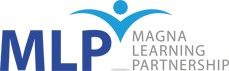 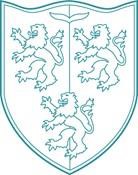 Pembroke Park Primary School AGC Governance DetailsNovember 2023 Page 1NameGovernor Type and Appointing BodyAppointment DateTerm of OfficePecuniary/Material Interest or AdditionalGovernor RoleSpecific ResponsibilitiesAttendance for2022/23Kim DownerTrust Appointed (MLP Trust)1/9/20204 yearsGovernor at St Osmund’sand Christ the KingVice Chair,PPD4/6Kathleen HirangParent Governor12/7/20234 yearsNo relevant interests0/0Louise KellowParent Governor24/5/20234 yearsNo relevant interests1/1Raphael OwononiTrust Appointed (MLP Trust)12/7/20234 yearsNo relevant interests0/0Helen PessellTrust Appointed (MLP Trust)12/7/20234 yearsNo relevant interestsSafeguarding0/0Vannessa ShieldTrust Appointed (MLP Trust)1/9/20204 yearsNo relevant interestsChair6/6Christina TailbyTrust Appointed (MLP Trust)1/9/20204 yearsNo relevant interests5/6Sue WillsTrust Appointed (MLP Trust)12/10/20224 yearsNo relevant interestsSEND4/5Bridget GoddardTrust Appointed (MLPTrust)14/12/22 – 9/5/23(resigned)No relevant interests2/2Katherine DolphinTrust Appointed (MLP Trust)14/7/22 – 24/4/23(resigned)No relevant interests4/4Sara WilkinsonAcademy Leader26/9/2022 LeftEmployed by MLP2/2